PhMagnetismus
Elementare EigenschaftenStation 3     Seite 1Zeit: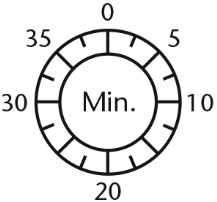 MagneteZeit:Wo ist die magnetische Kraft am stärksten?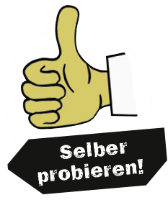 Wo ist die magnetische Kraft am stärksten?Wo ist die magnetische Kraft am stärksten?Zeit: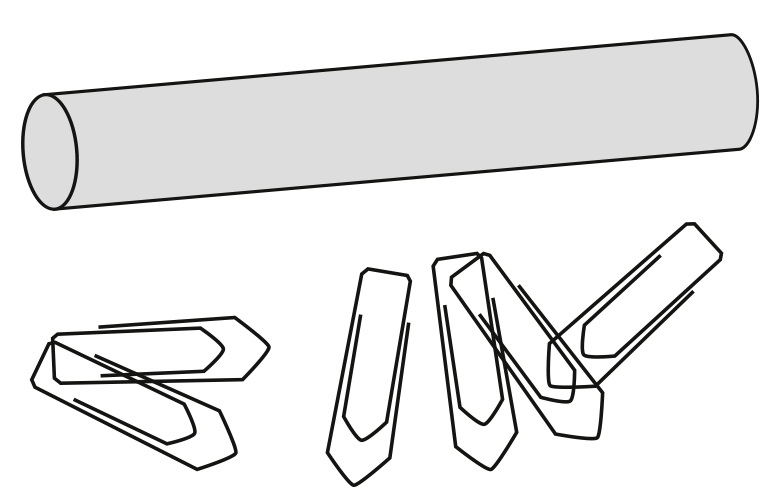 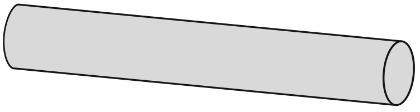  49450 5 Version 01.00 Kopiervorlage © Cornelsen Experimenta 49450 5 Version 01.00 Kopiervorlage © Cornelsen Experimenta 49450 5 Version 01.00 Kopiervorlage © Cornelsen Experimenta 49450 5 Version 01.00 Kopiervorlage © Cornelsen ExperimentaPhMagnetismus
Magnetische Eigenschaften von StoffenStation 4     Seite 1Zeit:StoffeZeit:Welche Stoffe haften an einem 
herkömmlichen Magneten?Welche Stoffe haften an einem 
herkömmlichen Magneten?Welche Stoffe haften an einem 
herkömmlichen Magneten?Zeit: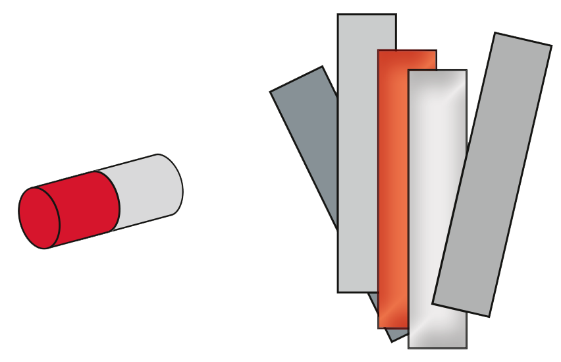 49450 5 Version 01.00 Kopiervorlage © Cornelsen Experimenta49450 5 Version 01.00 Kopiervorlage © Cornelsen Experimenta49450 5 Version 01.00 Kopiervorlage © Cornelsen Experimenta49450 5 Version 01.00 Kopiervorlage © Cornelsen ExperimentaPhMagnetismus
Elementare EigenschaftenStation 3     Seite 2Magnete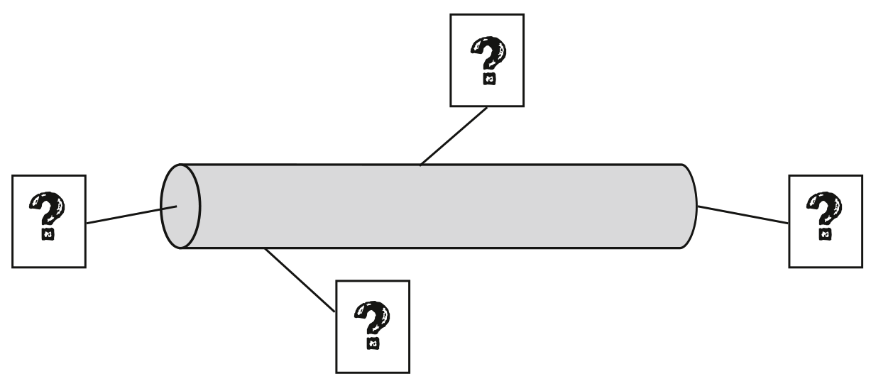 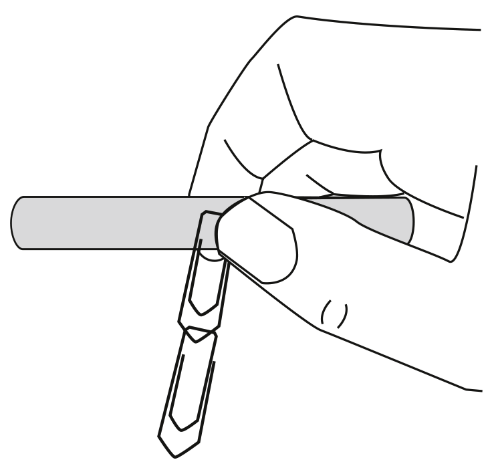 49450 5 Version 01.00 Kopiervorlage © Cornelsen Experimenta49450 5 Version 01.00 Kopiervorlage © Cornelsen Experimenta49450 5 Version 01.00 Kopiervorlage © Cornelsen Experimenta49450 5 Version 01.00 Kopiervorlage © Cornelsen ExperimentaPhMagnetismus
Magnetische Eigenschaften von StoffenStation 4     Seite 2Stoffe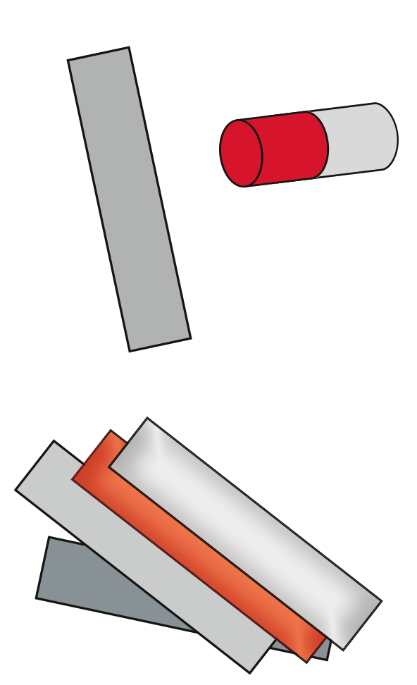 49450 5 Version 01.00 Kopiervorlage © Cornelsen Experimenta49450 5 Version 01.00 Kopiervorlage © Cornelsen Experimenta49450 5 Version 01.00 Kopiervorlage © Cornelsen Experimenta49450 5 Version 01.00 Kopiervorlage © Cornelsen Experimenta